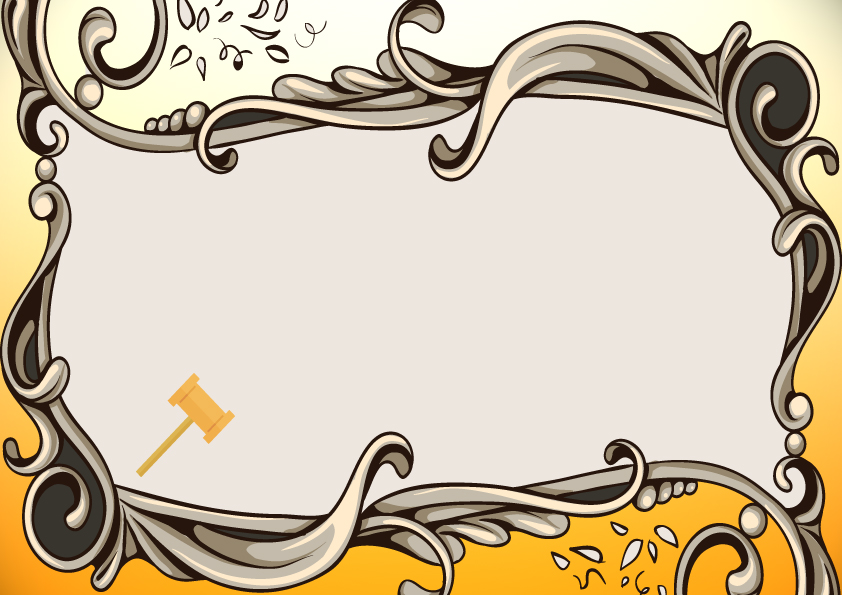 COMPLETION OF JURY DUTY CERTIFICATEThis certificate is awarded to ________________________________________________For succesfully completing the ________________________                                                                  Date                                                           Signed                              ________________                                 _________________